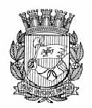 Publicado no D.O.C. São Paulo,210, Ano 66  Sábado30 de Outubro de 2021GABINETE DO PREFEITORICARDO NUNESDECRETOSDECRETO Nº 60.690, DE 29 DE OUTUBRO DE 2021Confere nova redação ao "caput" do artigo1º do Decreto nº 60.431, de 3 de agostode 2021, com a finalidade de prorrogarnovamente o prazo para a realização doprocesso eleitoral destinado à escolha dosnovos representantes da sociedade civildo Conselho Municipal de Transporte eTrânsito – CMTT para o biênio 2022-2024.RICARDO NUNES, Prefeito do Município de São Paulo, no uso das atribuições que lhe são conferidas por lei, CONSIDERANDO que subsiste, embora com sensível atenuação, o contexto da pandemia da COVID-19, circunstância que ainda impõe dificuldades à plena realização de eventos coletivos presenciais, bem como à maior aderência e participação dos diversos segmentos sociais nos colegiados municipais com representação da sociedade civil, como é o caso do Conselho Municipal de Trânsito e Transporte – CMTT;CONSIDERANDO as conclusões alcançadas na 56ª ReuniãoOrdinária do Conselho Municipal de Trânsito e Transporte –CMTT, realizada de forma virtual em 31 de agosto de 2021, bem como as justificativas apresentadas nos autos do processo SEI nº 6020.2021/0032091-5,D E C R E T A:Art. 1º O "caput" do artigo 1º do Decreto nº 60.431, de 3 de agosto de 2021, passa a vigorar com a seguinte redação:“Art. 1º Fica prorrogado, em caráter excepcional, o prazo para a realização do processo eleitoral destinado à escolha dos novos representantes da sociedade civil no Conselho Municipal de Trânsito e Transporte – CMTT para o biênio 2022-2024, o qual deverá ser concluído até o dia 28 de fevereiro de 2022..........................................................................................” (NR)Art. 2º Este decreto entrará em vigor na data de sua  publicação.PREFEITURA DO MUNICÍPIO DE SÃO PAULO, em 29 de outubro de 2021, 468º da Fundação de São Paulo.RICARDO NUNES, PREFEITORICARDO TEIXEIRA, Secretário Municipal de Mobilidade e TrânsitoJOSÉ RICARDO ALVARENGA TRIPOLI, Secretário Municipal da Casa CivilEUNICE APARECIDA DE JESUS PRUDENTE, Secretária Municipal de JustiçaRUBENS NAMAN RIZEK JUNIOR, Secretário de Governo MunicipalPublicado na Secretaria de Governo Municipal, em 29 de outubro de 2021.DESPACHOS DO PREFEITODESPACHO DO CHEFE DE GABINETE DO PREFEITO6073.2021/0000298-0 - Secretaria Municipal de RelaçõesInternacionais. - Pedido de afastamento para participar de evento internacional de interesse da administração. - Considerando as manifestações e os documentos constantes dos autos,AUTORIZO a Senhora Secretária de Relações Internacionais a arbitrar o valor das diárias na viagem a ser realizada pelo servidor FRANCISCO JOSÉ JOÃO MOURA DE CASTRO, Assessor Especial, conforme DOC 0541211801.SECRETARIASDESENVOLVIMENTO ECONÔMICO, TRABALHO E TURISMOGABINETE DA SECRETÁRIAPORTARIA SMDET N. 21, DE 28 DE OUTUBRO DE 2021.Constitui Grupo de Trabalho para analisar a prestação de contas apresentada ao Convênio nº 10/2015, registro noSICONV nº 822624/2015.ALINE CARDOSO, Secretária Municipal de DesenvolvimentoEconômico, Trabalho e Turismo, no exercício das competências que lhes foram conferidas por lei.CONSIDERANDO que há a necessidade constante de aprimoramento de sistemas, controles e procedimentos da SMDET.CONSIDERANDO a necessidade de um estudo aprofundado dos pontos abordados no relatório objeto da auditoria, a fim de verificar a possibilidade de conjuntamente com as diversas ações já em andamento, implementar outras medidas para endereçar o tema.RESOLVE:Art. 1º Constituir Grupo de Trabalho (GT) para a realização de estudos visando à análise conclusiva das informações requeridas nos processos 6011.2021/0000028-8 e 6064.2019/0000202-2, bem como para o levantamento de documentação que possa subsidiar o avanço das análises pela Assessoria Jurídica desta pasta.Art. 2º O GT ora constituído será integrado pelos servidores abaixo relacionados, sob a coordenação do primeiro indicado:I – Carla Renata Colletes dos Santos Freitas, RF 817.668-0(Coordenador);II - Viviane Lopes de Oliveira Sousa RF 826.739-1;III – Marcos Aparecido da Costa Junior RF 784.354-2IV – Rute Alzira Mesquita RF 568.244-4V - Eliete Aparecida da Silva Souza RF 525.559-7Parágrafo único. Caberá ao Coordenador presidir o GT, organizando suas atividades e a atribuição de tarefas a seus membros, bem como representá-lo perante outros agentes e servidores da administração.Art. 3º Os componentes do GT deverão se reunir sempre que julgarem necessário, desde que obedeça ao prazo limite disposto no art. 4º, e atuarão sem prejuízo de suas demais atribuições.Art. 4º O GT deverá concluir os trabalhos no prazo de 30 (trinta dias), contados da entrada em vigor desta portaria, prorrogável por mais 30 (trinta dias) por decisão da Secretária Municipal de Desenvolvimento Econômico, Trabalho e Turismo, mediante justificativa.Art. 5º Esta portaria entrará em vigor na data de sua publicação.FUNDAÇÃO PAULISTANA DE EDUCAÇÃO E TECNOLOGIAGABINETE DIRETOR GERALSEI 8110.2021/0000646-8INTERESSADO: FUNDAÇÃO PAULISTANA DE EDUCAÇÃO, TECNOLOGIA E CULTURAASSUNTO: EDITAL PARA SELEÇÃO DOS DISCENTESPARA INGRESSO NOS CURSOS TÉCNICOS OFERTADOSPELA ESCOLA MUNICIPAL DE EDUCAÇÃO PROFISSIONALE SAÚDE PÚBLICA “PROF. MAKIGUTI”, NO ÂMBITO DOPROGRAMA NACIONAL DE ACESSO AO ENSINO TÉCNICO EEMPREGO - PRONATEC. Edital. Possibilidade.I - No uso das atribuições que me foram conferidas por lei e demais elementos do presente, notadamente a manifestação da Coordenadoria de Ensino, Pesquisa e Cultura como a sua justificativa encartada em SEI nº 051198884 e manifestação da Assessoria Técnico-Jurídica a respeito (Parecer FUNDATEC/ AJ 054105562, o qual acolho, AUTORIZO, com amparo no artigo 25, caput, da Lei Federal nº 8.666/93 e Artigos 2º e 4º da Lei Municipal 16.115/2015, a publicação de edital para seleção dos discentes para ingresso nos cursos técnicos ofertados pela escola municipal de educação profissional e saúde pública “prof. makiguti”, no âmbito do Pronatec- Programa Nacional de Acesso ao Ensino Técnico e Emprego na Cidade de São Paulo.APROVO a Minuta de Edital exarada em (SEI 054062302).SERVIDORES    PAG. 36FUNDAÇÃO PAULISTANA DE EDUCAÇÃO E TECNOLOGIAGABINETE DIRETOR GERALPROCESSO: 8110.2021/0000815-0PORTARIA Nº 54/FPETC/2021Maria Eugenia Ruiz Gumiel, Diretor Geral da Fundação Paulistana de Educação, Tecnologia e Cultura, no uso de suas atribuições estabelecidas pela portaria 20 de 2020 e Lei n° 16.115, de 9 de janeiro de 2015, e Decreto nº 56.507, de 14 de outubro de 2015.RESOLVE:Designar a servidora Julianna Rosa Del Cielo, RF: 858.257.2,Encarregado de Equipe, DAI 07, para no período de 03/11/2021 a 17/11/2021, substituir a servidora Luciana Kulik Camargo, RF: 771.370.3, Assessor Especial, DAS 14, do Gabinete do Coordenador, da Coordenadoria de Ensino Pesquisa e Cultura, da Fundação Paulistana de Educação, Tecnologia e Cultura, da Secretaria Municipal de Desenvolvimento Econômico, Trabalho e Turismo, tendo em vista férias da titular.LICENÇA GALA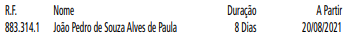 DEFERIMENTO DE FÉRIAS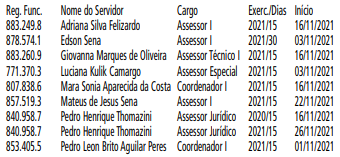 EDITAIS   PAG. 51 E 52FUNDAÇÃO PAULISTANA DE EDUCAÇÃO E TECNOLOGIAGABINETE DIRETOR GERALEDITAL Nº01/ 2022PROCESSO SELETIVO DE CANDIDATOS PARA INGRESSO NOS CURSOS OFERECIDOS PELA FUNDAÇÃO PAULISTANA DE EDUCAÇÃO, TECNOLOGIA E CULTURA POR MEIO DA NÚCLEO DESCENTRALLIZADO DA ESCOLA MUNICIPAL DE EDUCAÇÃO PROFISSIONAL E SAÚDE PÚBLICA “PROF. MAKIGUTI”, OFERTADO NA EMEFM DERVILLE ALEGRETTI NO AMBITO DO PROGRAMA NACIONALDE ACESSO AO ENSINO TÉCNICO E EMPREGO – PRONATEC-MECA Fundação Paulistana de Educação, Tecnologia e Cultura, vinculada à Secretaria Municipal de Desenvolvimento Econômico, Trabalho e Turismo por meio do Núcleo Descentralizado da Escola Municipal de Educação Profissional e Saúde Pública “Prof. Makiguti” - ofertado na EMEFM Professor Derville Alegretti, no âmbito do Programa Nacional de Acesso ao Ensino Técnico e Emprego – PRONATEC, que foi instituído pela Lei 12.513 de 26 de outubro de 2011, de acordo com as disposições da legislação vigente, Acordo de Cooperação SME e Fundação Paulistana de Educação Tecnologia e Cultura nº 12/2021, Pareceres: CME 456/16 e CME 06/19, faz saber, por meio do presente Edital, que estarão abertas as inscrições no período de 30 de outubro de 2021 a 30 de dezembro de 2021, o Processo Seletivo de ingresso de alunos para os cursos técnicos, conforme segue:Os cursos técnicos oferecidos no Núcleo Descentralizado da Escola Municipal de Educação Profissional e Saúde Pública “Prof. Makiguti”, ofertados na EMEFM Professor Derville Alegretti, s?o cursos PRESENCIAIS no período Noturno: das 19h20 às 23h, e qualquer alteração necessária seguirá as normas sanitárias.1. DO PROCESSO SELETIVO1.1. O Processo Seletivo do 1º semestre de 2022, do Núcleo Descentralizado da Escola Municipal de Educação Profissional eSaúde Pública “Prof. Makiguti”- ofertado na EMEFM Derville Alegretti, por meio do Programa Nacional de Acesso ao Ensino Técnico e Emprego – PRONATEC tem como finalidade selecionar e classificar os candidatos para ingresso de estudantes na modalidadesubsequente nos seus cursos técnicos de Farmácia e Saúde Bucal.1.1.1 Conforme Portaria MEC 817/2015, os cursos técnicos na modalidade subsequente são para estudantes que já concluíramo ensino médio.2. DOS CURSOS TÉCNICOS2.1. Cada candidato (a) concorrerá a uma das vagas dos cursos técnicos indicados na tabela abaixo, na forma do subitem 2.1.1deste edital.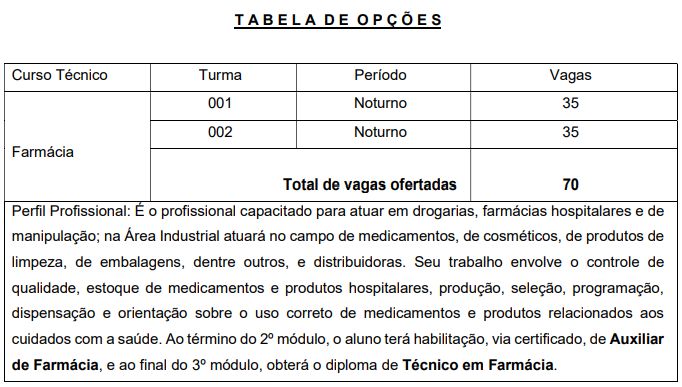 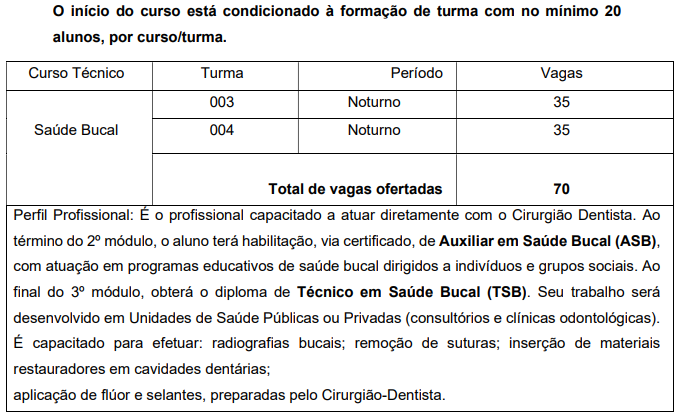 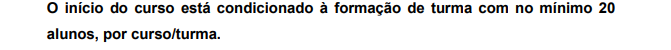 2.2. O (a) candidato (a) que não efetuar sua matrícula no período determinado, não terá sua vaga garantida.2.3. O (a) candidato (a) poderá optar por somente um curso de sua preferência.2.4. Os cursos serão ministrados nas dependências da EMEFM DERVILLE ALEGRRETTI situada na Rua Voluntários da Pátria, nº 777 - Santana, São Paulo.2.5. Os cursos terão a duração de 3 (três) semestres.2.6. As vagas ofertadas serão para o período noturno, das 19h20 as 23h.2.7. O estágio obrigatório para conclusão do curso deverá ser realizado fora do horário de aulas e nos módulos II e III de cada curso.2.7.1. O estágio deverá ser cumprido, preferencialmente, até junho de 2024.2.8. O projeto interdisciplinar em saúde é componente curricular obrigatório nos três módulos e deverá ser cumprido em encontros semanais, fora do horário de aula, orientado pelo professor e/ou coordenador de curso.2.9. É de responsabilidade do aluno, desde o Módulo I, atualização da Carteira de Vacinas junto à Unidade Básica de Saúde, para a realização dos estágios e aulas práticas, conforme Norma de Convivência da Escola.2.10. Os certificados e diplomas são reconhecidos nacionalmente.2.10.1. Será expedido certificado de qualificação ao concluinte do módulo II, intermediário, com terminalidade de curso técnico, que apresentar comprovante de conclusão do ensino médio com carimbo da secretaria de educação ou número de publicação GDAE/SED ou de lauda, tiver cumprido estágio ou prática profissional, projetos interdisciplinares obrigatórios especificados nos respectivos planos de curso, como também ter a documentação atualizada.2.10.2. Será expedido o Diploma de Técnico de Nível Médio ao concluinte do curso de educação profissional técnica de nível médio, que apresentar comprovante de conclusão do ensino médio com carimbo da secretaria de educação ou número de publicação de GDAE/SED ou de lauda, tiver cumprido estágio ou prática profissional, projetos interdisciplinares obrigatórios especificados nos respectivos planos de curso, como também tera documentação atualizada.2.11. Será considerado ano/semestre de conclusão do curso, o ano/semestre em que o estágio obrigatório for cumprido.3. DOS REQUISITOS PARA INSCRIÇÃO3.1. Para inscrever-se no Processo Seletivo, o (a) candidato (a) deverá, obrigatoriamente, estar cursando o terceiro (último) ano do Ensino Médio ou ter concluído o Ensino Médio (antigo 2º grau) ou equivalente.3.2. O candidato deverá ter idade superior a 18 (dezoito) anos, ou completos até o dia 31 de julho de 2022. Este requisito se faz necessário em função dos estágios obrigatórios dos módulos II e III não serem permitidos a menores de idade.3.3. Para o primeiro sorteio será realizado com os(as) candidatos(as) que pertencerem a algum dos grupos especificados abaixo:3.3.1. Estudantes que tenham cursado o Ensino médio na rede pública de ensino, inclusive EJA, ou em instituições privadas na condição de bolsista integral;3.3.2. Trabalhadores; Conforme Portaria MEC 817/2015, art. 8º, §3º, consideram-se trabalhadores os empregados, trabalhadores domésticos, trabalhadores não remunerados, trabalhadores por conta própria, trabalhadores na construção para o próprio uso ou para o próprio consumo, de acordo com classificação do Instituto Brasileiro de Geografia e Estatística - IBGE, independentemente de exercerem ou não ocupação remunerada, ou de estarem ou não ocupados, incluindo os agricultores familiares, silvicultores, aquicultores, extrativistas e pescadores.3.3.3. Beneficiários titulares e dependentes dos programas federais de transferência de renda, entre outros que atenderem a critérios previstos no âmbito do Plano Brasil sem Miséria, instituído por meio do Decreto no 7.492, de 2 de junho de 2011;3.3.4. Pessoas com deficiência, povos indígenas, comunidades quilombolas, adolescentes e jovens em cumprimento de medidas socioeducativas, mulheres responsáveis pela unidade familiar beneficiárias de programas federais de transferência de renda e de trabalhadores beneficiários do Programa Seguro-desemprego, considerados reincidentes, nos termos do Decreto no 7.721, de 16 de abril de 2012.3.3.5. Candidatos formados pela Escola Municipal de EnsinoFundamental e Médio Professor Derville Alegretti.3.4. Para possíveis vagas remanescentes e/ou composição de lista de espera será realizado 2º (segundo) sorteio, neste, com todos(as) os(as) candidatos(as) inscritos no processo.4. DAS INSCRIÇÕES4.1. As inscrições deverão ser realizadas no período de 30 de outubro de 2021 a 30 de dezembro de 2021.4.1.1. Via Internet, no endereço eletrônico https://bityli. com/0cgeAn4.1.2. Para realizar a inscrição o candidato deverá:4.1.2.1. Acessar o link https://bityli.com/0cgeAn4.1.2.2. Selecionar o curso desejado;4.1.2.3. Uma nova tela será aberta, e o (a) candidato (a) deverá preencher os dados solicitados;4.1.2.4. Após preenchimento dos dados, finalizar a inscrição clicando no botão “enviar”.4.1.3. O candidato receberá a confirmação da candidatura automaticamente por meio do e-mail registrado para cadastro, vale ressaltar que a confirmação da inscrição será realizada em publicação no DOC, conforme informado nos itens 5. e 6. deste edital.4.2. A Fundação Paulistana de Educação, Tecnologia e Cultura não se responsabilizará por solicitação de inscrição via Internet não- -recebida por motivos de ordem técnica dos computadores, falhas de comunicação, congestionamento das linhas de comunicação, bem como outros fatores que impossibilitem a transferência de dados.4.3. Não serão aceitas, em hipótese alguma, inscrições por via postal, por fac-símile, ou fora do período estabelecido neste Edital.4.4. Efetivada a inscrição, não serão aceitos pedidos para alteração de Curso.4.5. O deferimento da inscrição dependerá do correto preenchimento do formulário de Inscrição pelo (a) candidato (a) e do cumprimento dos requisitos previstos no item 3. deste edital.4.6. Em conformidade com o Decreto nº 51.180, de 14 de janeiro de 2010, candidato (a) travesti ou candidato (a) transexual poderá solicitar a inclusão e uso do “nome social” para tratamento, mediante o preenchimento do formulário de inscrição.4.6.1. Em obediência ao § 3º do art.º 3º do Decreto nº 51.180/2010, quando da publicação no Diário Oficial da Cidade de São Paulo – DOC, será considerado o nome civil das pessoas travestis e transexuais.4.7. Não serão aceitas as solicitações de inscrição que não atenderem rigorosamente ao estabelecido neste Edital.5. DA DIVULGAÇÃO DO NÚMERO PARA OS SORTEIOS5.1. No dia 04 de janeiro de 2022 em Diário Oficial da Cidade– DOC, serão publicadas duas listas por curso, contendo as numerações para sorteio. Sendo a primeira contendo a numeração do(as) candidatos(as) que pertencerem a algum dos grupos especificados conforme item 3.3, para o primeiro sorteio, e a segunda, seguindo a numeração do último número da primeira lista, para os demais candidatos conforme item 3.4 para o segundo sorteio.6.0 Composição das vagas remanescentes6.1. Para composição das possíveis vagas remanescentes, e/ou de lista de espera, poderá ser realizado um 2º (segundo) sorteio, contemplando as vagas restantes após a matrícula dos primeiros sorteados.6.2. Os candidatos sorteados no primeiro sorteio serão excluídos do segundo, garantindo que as vagas remanescentes sejam sorteadas aos que não foram sorteados no primeiro.6.3. Os candidatos sorteados no primeiro sorteio, que não fizerem a matrícula no período expresso, não poderão participar do segundo sorteio.6.4. O segundo sorteio será realizado com todos os candidatos comtemplados e não contemplados conforme Item 3.4.7. DO 1º (PRIMEIRO) SORTEIO7.1. O primeiro sorteio ocorrerá no dia 11 de janeiro de 2022 às 20:00 horas por meio do site “Sorteador”, com divulgação do resultado no site da Fundação Paulistana (https://www.prefeitura. sp.gov.br/cidade/secretarias/desenvolvimento/fundacao_paulistana/index.php?p=276564).7.1.1. Os (as) candidatos (as) poderão acompanhar o sorteio ao o vivo por meio da live no Facebook da Escola Municipal deEducação Profissional e Saúde Pública Prof. Makiguti - @makiguti (https://pt-br.facebook.com/makiguti/), conforme data e horário descrito no item 7.1.7.1.2. No 1º (primeiro) sorteio, conforme números sorteados, serão selecionados (as) 70 (setenta) candidatos (as) por curso.8. DO 2º (SEGUNDO) SORTEIO8.1. Para composição das possíveis vagas remanescentes e/ou de lista de espera poderá ser realizado um 2º (segundo) sorteio em 18 de janeiro de 2022 às 20:00 horas, por meio do site“sorteador”, com divulgação do resultado no site da FundaçãoPaulistana (https://www.prefeitura.sp.gov.br/cidade/secretarias/ desenvolvimento/fundacao_paulistana/index.php?p=276564).8.1.1 Os (as) candidatos (as) poderão acompanhar o sorteio ao o vivo por meio da live no Facebook da Escola Municipal de Educação Profissional e Saúde Pública Prof. Makiguti - @makiguti (https://pt-br.facebook.com/makiguti/), conforme data e horário descrito no item 7.1.9. DA DIVULGAÇÃO DO RESULTADO DO 1º (PRIMEIRO)SORTEIO9.1. A Lista com o resultado do 1º (primeiro) sorteio será divulgada dia 12 de janeiro de 2022 no site da Fundação Paulistana (https://www.prefeitura.sp.gov.br/cidade/secretarias/desenvolvimento/fundacao_paulistana/index.php?p=276564)9.1.1. O Resultado dos(as) candidatos(as) contemplados no 1º (primeiro) sorteio será realizado por meio da divulgação de 2(duas) listas, de acordo com a ordem do sorteio, conforme item7.1.2 do edital e curso inscrito, na data informada no item 9.1. deste capítulo.9.1.2 Cada lista terá a descrição do curso e a e a ordem de número sorteado classificação dos (as) candidatos (as) até a 70ª posição. Estes deverão realizar matrícula imediata, conforme informações divulgadas no site da Fundação Paulistana;10. DA DIVULGAÇÃO DO RESULTADO DO 2º (SEGUNDO)SORTEIO10.1. A Lista com o resultado do 2º (segundo) sorteio, para composição das possíveis vagas remanescentes e/ou de lista de espera, será divulgada dia 19 de janeiro de 2022 no site da fundação paulistana (https://www.prefeitura.sp.gov.br/cidade/secretarias/desenvolvimento/fundacao_paulistana/index.php?p=276564)10.1.1. O Resultado dos(as) candidatos(as) contemplados no 2º (segundo) sorteio, para composição das possíveis vagas remanescentes e/ou de lista de espera, será realizado por meio da divulgação de 2 (duas) listas, de acordo com a ordem do sorteio, conforme item 8.1.1 deste edital e curso inscrito.10.1.2. Cada lista terá a descrição do curso e a ordem de número sorteado classificação dos (as) candidatos (as). Estas, se referem a matrícula para possíveis vagas remanescentes e/ou lista de espera.10.1.3. Após segundo sorteio, havendo vagas remanescentes, será chamado os candidatos inscritos seguindo a lista em ordem crescente publicada do item 5.1 do presente edital.11. DA MATRÍCULA11.1. Os (as) candidatos sorteados no 1º (primeiro) sorteio, conforme descrito no item 9.1.1. deste edital, poderão realizar a matrícula nos dias 12 e 13 de janeiro de 2022.11.1.1. São de exclusiva responsabilidade do (a) candidato (a), a apresentação e a comprovação dos documentos para efetivação da Matrícula dentro do período descrito no item 11.1 deste capítulo.11.2. Os (as) 70 (setenta) candidatos(as) de cada curso, contemplados no resultado do 1º (primeiro) sorteio, os quais estão aptos(as) para matrícula, deverão aguardar orientação que será publicada no site da fundação (https://www.prefeitura.sp.gov.br/ cidade/secretarias/desenvolvimento/fundacao_paulistana/index.php?p=276564) junto com o resultado da classificação do 1º primeiro sorteio em 12 de janeiro de 2021, sobre data e forma para efetivação da matrícula.11.2.1. Será matriculado o (a) candidato (a) que esteja cursando o último ano ou tenha concluído o Ensino Médio (antigo Colegial ou 2º grau) ou equivalente.11.2.2. Verificada, a qualquer tempo, irregularidade na escolaridade e não sendo apresentado comprovante no ato de matrícula, esta não será efetuada.11.2.3. ATENÇÃO: Não será realizada matrícula com falta de documento.11.3. Terá a matrícula cancelada, aquele que:11.3.1. ausentar-se nos quinze primeiros dias consecutivos de aula;11.3.2. tiver frequência menor que cinquenta por cento ao completar vinte por cento da carga-horária integralizada nos quatro primeiros meses do curso técnico;11.3.3. for reprovado mais de uma vez, por nota ou frequência, numa mesma etapa ou módulo do curso técnico;11.3.4. tiver constatada a não idoneidade de documento apresentado ou a falsidade de informação prestada à instituição de ensino ou ao MEC;11.3.5. descumprir os deveres expressos no Termo de Compromisso assinado no ato da matrícula;11.3.6. demonstrar comportamento incompatível com as regras de conduta estabelecidas pela instituição de ensino.11.4. É proibido a uma mesma pessoa ocupar, na condição de estudante, simultaneamente, uma vaga em curso técnica no âmbito da Bolsa Formação e qualquer outra vaga gratuita em curso técnica de nível médio ou em curso de graduação, seja em instituição pública ou por meio de programas financiados pela União, em todo o território nacional, sob pena de cancelamento da matrícula.11.5. A matrícula deverá ser efetuada pelo (a) candidato (a), por seus pais (no caso de menor de idade) ou por procurador.11.6. O (a) candidato (a) deverá manter atualizado seu endereço residencial junto à Escola Municipal de Educação Profissional e Saúde Pública “Prof. Makiguti”- Núcleo Norte 1.11.7. O preenchimento das vagas de cada Curso será feito obedecendo-se rigorosamente, a classificação final dos 70 (setenta) primeiros sorteados.11.8. As vagas remanescentes serão preenchidas conforme item 12.11.9.. Somente será aceita uma matrícula por pessoa.12. DAS POSSÍVEIS VAGAS REMANESCENTES E/OU LISTA DE ESPERA12.1. Os (as) candidatos (as) sorteados (as) na lista do 2º(segundo) sorteio para composição das possíveis vagas remanescentes e/ou lista de espera, de cada curso, deverão aguardar orientação que será publicada no site da fundação (https://www. prefeitura.sp.gov.br/cidade/secretarias/desenvolvimento/fundacao_paulistana/index.php?p=276564) junto com o resultado da classificação dos(as) candidatos(as) do 2º (segundo) sorteio em18 de janeiro de 2022.13. DOS DOCUMENTOS PARA MATRÍCULA:13.1. A matrícula dos (as) candidatos (as) convocados (as) dependerá da apresentação de 1 (uma) foto 3x4, recente, e 1(uma) cópia simples, de cada um dos seguintes documentos:13.1.1. Certificado de conclusão do Ensino Médio (com publicação de lauda ou número de GDAE) assinada pelo diretor ou secretário da escola ou Histórico Escolar, com número de GDAE ou Lauda do Ensino Médio. No caso do (a) candidato (a) ainda não possuir o Histórico Escolar, para comprovação, deverá enviar uma declaração de conclusão de curso, ORIGINAL, em papel timbrado do estabelecimento de ensino, com carimbo e assinatura do Diretor ou do Secretário da Escola.13.1.2. Cédula de Identidade (RG), atualizada com data de expedição inferior a 10 anos, bem como atualizado em caso de alteração de nome;13.1.3. Certidão de Nascimento ou Casamento;13.1.4. Cadastro de Pessoa Física – CPF;13.1.5. Comprovante de endereço em nome do (a) candidato(a), ou responsável legal;13.1.6. Termo de compromisso assinado referente aos direitos e deveres do beneficiário da Bolsa-Formação.13.1.7. Carteira de vacinação atualizada;13.1.8. Carteira de vacinação de COVID-19;13.2. Em caso de Pessoa com Deficiência – PCD, laudo médico ou documento que ateste a deficiência que acomete o candidato;13.3. Em caso de Beneficiários titulares e dependentes dos programas federais de transferência de renda (Bolsa-Família entr outros), apresentar auto declaração;13.4. Em caso de trabalhador, apresentar declaração;13.5. Em caso de indígena, apresentar Carta de recomendação emitida por liderança indígena, seja ela uma personalidade ou um ancião reconhecido, ou; Registro de Nascimento Indígena (Rani), documento emitido pela Fundação Nacional do Índio (Funai) ou auto declaração;13.6. Em caso de pertencer a comunidade quilombola, apresentar auto declaração;13.7. Em caso de adolescentes e jovens em cumprimento de medidas socioeducativas, enviar comprovação;13.8. Em caso de ensino médio cursado em escola particular como bolsista, enviar auto declaração;13.9. Em caso de apontamento do Nome Social, encaminhar declaração de que se enquadra nos termos do Decreto nº 51.180, de 14 de janeiro de 2010, e que assume a responsabilidade legal por esta ação. Caso não seja apresentada a auto declaração, o nome social não será considerado, ainda que apontando em campo específico no formulário de inscrição.13.10. Em caso de candidato formado pela Escola Municipal de Ensino Fundamental e Médio Professor Derville Allegretti, encaminhar cópia do certificado ou declaração de conclusão de curso.13.11. É de responsabilidade do candidato acompanhar os comunicados com relação a matrícula publicados no DOC e/ ou por meio site da Fundação Paulistana de Educação, Tecnologia e Cultura - Editais (Link: https://www.prefeitura.sp.gov.br/ cidade/secretarias/desenvolvimento/fundacao_paulistana/index.php?p=276564 ).São Paulo, 26 de outubro de 2021.MARIA EUGENIA RUIZ GUMIEL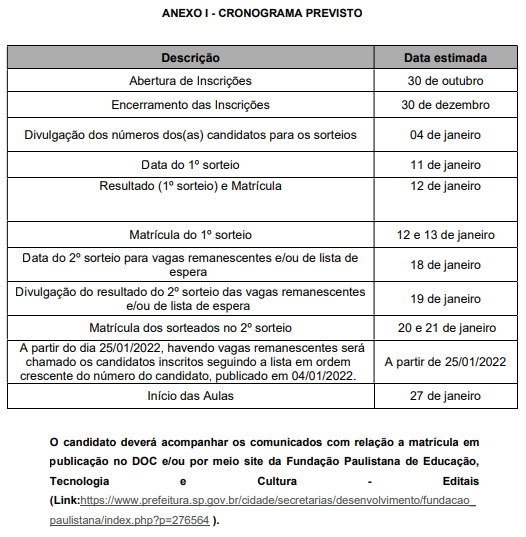 EXTRATO TERMO DE ADESÃO Nº15 /FPETC/ 2021TERMO DE ADESÃO QUE CELEBRAM A FUNDAÇÃO PAULISTANA DE EDUCAÇÃO TECNOLOGIA E CULTURA – FUNDAÇÃO PAULISTANA - E FUNDAÇÃO TIDE AZEVEDO SETUBAL, TENDO POR OBJETIVO A CONJUGAÇÃO DE ESFORÇOS PARA A REALIZAÇÃO DE PROJETOS, EVENTOS E/OU ATIVIDADES DE INTERESSE PÚBLICO EM COMUM.DO OBJETIVOO presente edital tem como objetivo selecionar parceiras, pessoas jurídicas de direito privado sem fins lucrativos, por meio da realização de apoio aos cursos de qualificação profissional oferecidos pela FUNDAÇÃO PAULISTANA.DA VIGÊNCIAO presente termo de parceria está contido no período de vigência do presente edital, que estipula 12 meses a partir de sua publicação, sendo, prorrogável por mais 12 meses conforme interesse da instituição pública.DOS RECURSOS FINANCEIROSEste ajuste não envolve transferência de recursos financeiros, nem contempla a celebração de comodato, doação de bens ou outra forma de compartilhamento de recurso patrimonial.DATA DA ASSINATURA: 28/10/2021.EXTRATO TERMO DE ADESÃO Nº16 /FPETC/ 2021TERMO DE ADESÃO QUE CELEBRAM A FUNDAÇÃO PAULISTANA DE EDUCAÇÃO TECNOLOGIA E CULTURA - FUNDAÇÃOPAULISTANA - E O CENTRO DE CAPACITAÇÃO PARA VIDAPROJETO NEEMIAS, TENDO POR OBJETIVO A CONJUGAÇÃO DEESFORÇOS PARA A REALIZAÇÃO DE PROJETOS, EVENTOS E/OUATIVIDADES DE INTERESSE PÚBLICO EM COMUM.DO OBJETIVOO presente edital tem como objetivo selecionar parceiras, pessoas jurídicas de direito privado sem fins lucrativos, por meio da realização de apoio aos cursos de qualificação profissional oferecidos pela FUNDAÇÃO PAULISTANA.DA VIGÊNCIAO presente termo de parceria está contido no período de vigência do presente edital, que estipula 12 meses a partir de sua publicação, sendo, prorrogável por mais 12 meses conforme interesse da instituição pública.DOS RECURSOS FINANCEIROSEste ajuste não envolve transferência de recursos financeiros, nem contempla a celebração de comodato, doação de bens ou outra forma de compartilhamento de recurso patrimonial.DATA DA ASSINATURA: 28/10/2021.EXTRATO TERMO DE ENCERRAMENTO DE CONTRATO - Nº25/FPETC/2021PROCESSO ADMINISTRATIVO n° 8110.2018/0000747-7TERMO DE CONTRATO nº 001/FPETC/2018CONTRATANTE: FUNDAÇÃO PAULISTANA DE EDUCAÇÃO,TECNOLOGIA E CULTURACONTRATADO (a): FÁBIO CESAR DOS SANTOSOBJETO: OFICINA MODULAR DE QUALIFICAÇÃO NA TEMÁTICA SOCIEDADE E CIDADANIAPrazo de vigência: 12 meses (de 30/11/2020 a 29/11/2019)DATA DA ASSINATURA: 28/10/2021.
AGÊNCIA SÃO PAULO DE DESENVOLVIMENTOGABINETE DO PRESIDENTEEDITAL DE PREGÃO ELETRÔNICO Nº 041/2021ABERTURA DE CERTAME LICITATÓRIODATA E HORA DA SESSÃO PÚBLICA: 16/11/2021 às 10h00OFERTA DE COMPRA: 894000801002021OC00018ENDEREÇO ELETRONICO: http://www.adesampa.com.br/ adeeditaisPROCESSO SEI Nº: 8710.2021/0000257-0A Agência São Paulo de Desenvolvimento - ADE SAMPA (“ADE SAMPA”), serviço social autônomo, dotado de personalidade jurídica de direito privado, de fins não econômicos, de interesse coletivo e de utilidade pública, vinculada, por cooperação, à Secretaria Municipal de Desenvolvimento Econômico, Trabalho e Turismo, conforme disposto na Lei Municipal nº 15.838, de 04 de julho de 2013, torna pública a republicação de certame na modalidade PREGÃO ELETRÔNICO, cuja sessão pública ocorrerá na nova data, horário de local acima indicados.Constitui o objeto do PREGÃO ELETRÔNICO em referência a aquisição de materiais de escritório para o uso interno dos funcionários da ADE SAMPA, conforme o detalhamento constante no Termo de Referência, que integra o Edital na forma do Anexo I.O referido Edital e seus anexos poderão ser obtidos pela internet através do endereço eletrônico: http://www.adesampa. com.br/adeeditais/CÂMARA MUNICIPAL    PAG. 115Presidente: Milton LeiteGABINETE DO PRESIDENTESECRETARIA DAS COMISSÕES - SGP-1EQUIPE DA SECRETARIA DAS COMISSÕES DOPROCESSO LEGISLATIVO – SGP-12COMISSÃO DE CONSTITUIÇÃO, JUSTIÇA E LEGISLAÇÃO PARTICIPATIVAAudiência PúblicaA Comissão de Constituição, Justiça e Legislação Participativa convida o público interessado a participar da audiência pública que esta Comissão realizará sobre as seguintes matérias:PROJETOS EM 1ª AUDIÊNCIA PÚBLICA1) PL 744/2020 - Autor: Ver. ARSELINO TATTO (PT); Ver.SANDRA TADEU (DEM); Ver. EDIR SALES (PSD); Ver. FERNANDOHOLIDAY (NOVO); Ver. GILBERTO NASCIMENTO (PSC); Ver.RODRIGO GOULART (PSD); Ver. ELY TERUEL (PODE); Ver. FARIADE SÁ (PP); Ver. RUBINHO NUNES (PSL) - Dispõe sobre o sepultamento dos animais domésticos no Município de São Paulo.2) PL 577/2021 - Autor: Ver. ROBERTO TRÍPOLI (PV); Ver.SANDRA TADEU (DEM); Ver. RODOLFO DESPACHANTE (PSC);Ver. FERNANDO HOLIDAY (NOVO); Ver. ELY TERUEL (PODE) - Dispõe sobre o sepultamento de cães, gatos e animais domésticos de pequeno porte, em cemitérios do Município de São Paulo.PROJETOS EM 2ª AUDIÊNCIA PÚBLICA3) PL 391/2021 - Autor: Executivo - RICARDO NUNES - Disciplina a arborização urbana, quanto ao seu manejo, visando à conservação e à preservação, e dá outras providências.4) PL 659/2021 - Autor: Executivo - RICARDO NUNES - Dispõe sobre a criação de cargos de Professor de Educação Infantil, do Quadro do Magistério Municipal, do Quadro dos Profissionais de Educação- QPE.5) PL 672/2021 - Autor: Ver. GILSON BARRETO (PSDB); Ver.AURÉLIO NOMURA (PSDB); Ver. PAULO FRANGE (PTB); Ver. ELISEU GABRIEL (PSB); Ver. ADILSON AMADEU (DEM); Ver. SANDRATADEU (DEM); Ver. EDIR SALES (PSD); Ver. GEORGE HATO (MDB);Ver. RODOLFO DESPACHANTE (PSC); Ver. FABIO RIVA (PSDB);Ver. ISAC FELIX (PL); Ver. RINALDI DIGILIO (PSL); Ver. RODRIGOGOULART (PSD); Ver. DR SIDNEY CRUZ (SOLIDARIEDADE); Ver.FARIA DE SÁ (PP); Ver. RUBINHO NUNES (PSL); Ver. MARLONLUZ (PATRIOTA); Ver. THAMMY MIRANDA (PL); Ver. FELIPEBECARI (PSD) - Regulamenta no âmbito do município de São Paulo os procedimentos aplicáveis à Regularização Fundiária, de acordo com a Lei Federal nº 13.465 de 11 de julho de 2017 e o Decreto Federal nº 9.310, de 2018, e dá outras providências.6) PL 685/2021 - Autor: Executivo - RICARDO NUNES - Dispõe sobre Planta Genérica de Valores, alterações na legislação tributária municipal, Contragarantias em Operações de Crédito e Fundo Especial para a Modernização da Administração Tributária e da Administração Fazendária no Município de São Paulo.Data: 03/11/2021Horário: 11:00 hLocal: Auditório Prestes Maia - 1º andar - e Auditório VirtualO acesso do público em geral à Câmara Municipal de São Paulo será permitido mediante o uso obrigatório de máscaras, a aferição obrigatória de temperatura e, segundo o cronograma vacinal municipal, a apresentação de comprovante de vacinação ou relatório médico que justifique óbice à imunização, conforme Art. 2° do Ato nº 1.504, de 02 de março de 2021, alterado pelo Ato nº 1.523, de 20 de outubro de 2021.PARA ASSISTIR: Será permitido o acesso do público até o limite de capacidade de auditório, considerando o protocolo de segurança sanitária vigente. O evento será transmitido ao vivo pelo portal da Câmara Municipal de São Paulo, através dos Auditórios Online [www.saopaulo.sp.leg.br/transparencia/ auditorios-online], e pelo canal da Câmara Municipal no YouTube [www.youtube.com/camarasaopaulo].PARA PARTICIPAR: Encaminhe sua manifestação por escrito ou inscreva-se para participar ao vivo, por videoconferência, através do Portal da CMSP na internet, em: http://www.saopaulo.sp.leg.br/audienciapublicavirtual/inscricoes/. Também serão permitidas inscrições para participação do público presente no auditório.Para maiores informações: ccj@saopaulo.sp.leg.brCOMISSÃO DE FINANÇAS E ORÇAMENTOA Comissão de Finanças e Orçamento convida o público interessado para participar das Audiências Públicas Temáticas de forma presencial e virtual para debater as seguintes matérias:- PL 669/2021 - Executivo - Ricardo Nunes - Estima a receita e fixa a despesa do Município de São Paulo para o exercício de 2022. (LOA)- PL 676/2021 - Executivo - Ricardo Nunes - Dispõe sobre oPlano Plurianual para o quadriênio 2022-2025. (PPA)Tema: Verde e Meio Ambiente / DesenvolvimentoEconômico, Trabalho- Secretaria do Verde e Meio Ambiente- Fundo Especial do Meio Ambiente e DesenvolvimentoSustentável- Secretaria Municipal de Desenvolvimento Econômico,Trabalho e TurismoData: 03/11/2021 (quarta-feira)Horário: 10hTema: Saúde- Fundo Municipal da Saúde- Hospital do Servidor Público Municipal- Serviço FunerárioData: 04/11/2021 (quinta-feira)Horário: 10hTema: Subprefeituras / Obras / Desenvolvimento Urbano- Secretaria Municipal das Subprefeituras- Secretaria de Infraestrutura Urbana e Obras- SP Obras- Secretaria de Desenvolvimento Urbano- Fundo de Desenvolvimento UrbanoData: 10/11/2021 (quarta-feira)Horário: 10hTema: Habitação / Pessoa com Deficiência / Inovação e Tecnologia- Secretaria Municipal de Habitação- COHAB- Secretaria da Pessoa com Deficiência- Secretaria de Inovação e TecnologiaData: 11/11/2021 (quinta-feira)Horário: 10hTema: Transporte / Segurança Urbana- Secretaria Municipal de Mobilidade e Trânsito- SP Trans- Secretaria Municipal de Segurança Urbana- Fundo Municipal de Desenvolvimento do TrânsitoData: 17/11/2021 (quarta-feira)Horário: 10hTema: Cultura- Secretaria Municipal de Cultura- Cinema e Audiovisual de São PauloData: 18/11/2021 (quinta-feira)Horário: 10hTema: Assistência Social / Direitos Humanos- Secretaria Municipal de Assistência Social- Fundo Municipal de Assistência Social- Secretaria Municipal de Direitos Humanos e CidadaniaData: 23/11/2021 (terça-feira)Horário: 10h2ª Audiência Pública Geral - PL 669/2021 Orçamento2022 e PL 676/2021 PPA 2022-2025- Secretaria Municipal da Fazenda- TCMData: 24/11/2021 (quarta-feira)Horário: 10hLocal: Salão Nobre Presidente João Brasil Vita – 8º andar - e Auditório VirtualCâmara Municipal de São PauloEndereço: Viaduto Jacareí, 100 - Bela VistaO acesso do público em geral à Câmara Municipal de São Paulo será permitido mediante o uso obrigatório de máscaras, a aferição obrigatória de temperatura e, segundo o cronograma vacinal municipal, a apresentação de comprovante de vacinação ou relatório médico que justifique óbice à imunização, conforme Art. 2° do Atonº 1.504, de 02 de março de 2021, alterado pelo Ato nº 1.523, de 20 de outubro de 2021.Para assistir: Será permitido o acesso do público até o limite de capacidade de auditório, considerando o protocolo de segurança sanitária vigente. O evento será transmitido ao vivo pelo portal da Câmara Municipal deSão Paulo, através dos Auditórios Online [www.saopaulo. sp.leg.br/transparencia/auditorios-online], e pelo canal daCâmara Municipal no YouTube [www.youtube.com/câmara saopaulo].Para participar: Inscreva-se para participar ao vivo por videoconferência através do Portal da CMSP na internet, em http://www.saopaulo.sp.leg.br/audienciapublicavirtual/ inscricões/ ou encaminhe sua manifestação por escrito através do formulário disponível em https://www.saopaulo.sp.leg. br/orcamento2022/participe-ppa-orcamento2022/ ou envie pelo e-mail financas@saopaulo.sp.leg.br . Também serão permitidas inscrições para participação do público presente no auditório.Para maiores informações: financas@saopaulo.sp.leg.br